Type-C To 4-Port USB3 Hub With 2-in-1USB/USB-C Personality PortEnable a powerful 4-Port USB Hub with the addedconvenience of a dual-personality Type-C/USB input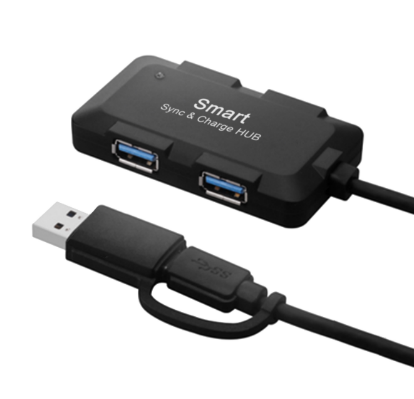 Descrption:Combine the power of USB-C technology on your MacBookTM, WindowsTM or other digital device with an integral USB3 4-port Hub. Ideal for simultaneous connection of  almost any USB device including keyboards, mice, USB storage at the same time.A unique, Type-C, or if needed, conventional USB type input allows the hub to be used on new technology Type-C MackBookTM, WindowsTM for example as well as older legacy USB notebooks and desktop PCs. All combined in a stylish, compact and of course self-powered design.Features:Data transmission rate can reach USB 3.1 10GbpsUltra thin design, mini sizeOutput interface: four port USB 3 HUB hub, down compatible with USB 2.0/1.2/1.0(widely used in apple Macbook Air 3.1 output to four USB3.0 mobile hard disk / mobile phone /U disk interface signal source connection, with OTG function, turn out is high-speed USB 3 speed)4 PORT TYPE C Hub,Product features: classic design, stay outside the persistent power, support hot plug, low power consumption. Apply to U disk,Card reader, USB mouse, USB keyboard, scanner, digital camera, digital video camera, USB sound card,Computer peripherals such as hard disks. Extended 4 USB, each mouth power supply up to 500MA, using 2 generations of USBHUB controller, no driver, plug and play, all use of first-class quality electronic devices.Ensure product stability.Product Code:Part number:  C-TC-2IN1-USB3HUBProduct net weight: 90gBarcode: 8400800036667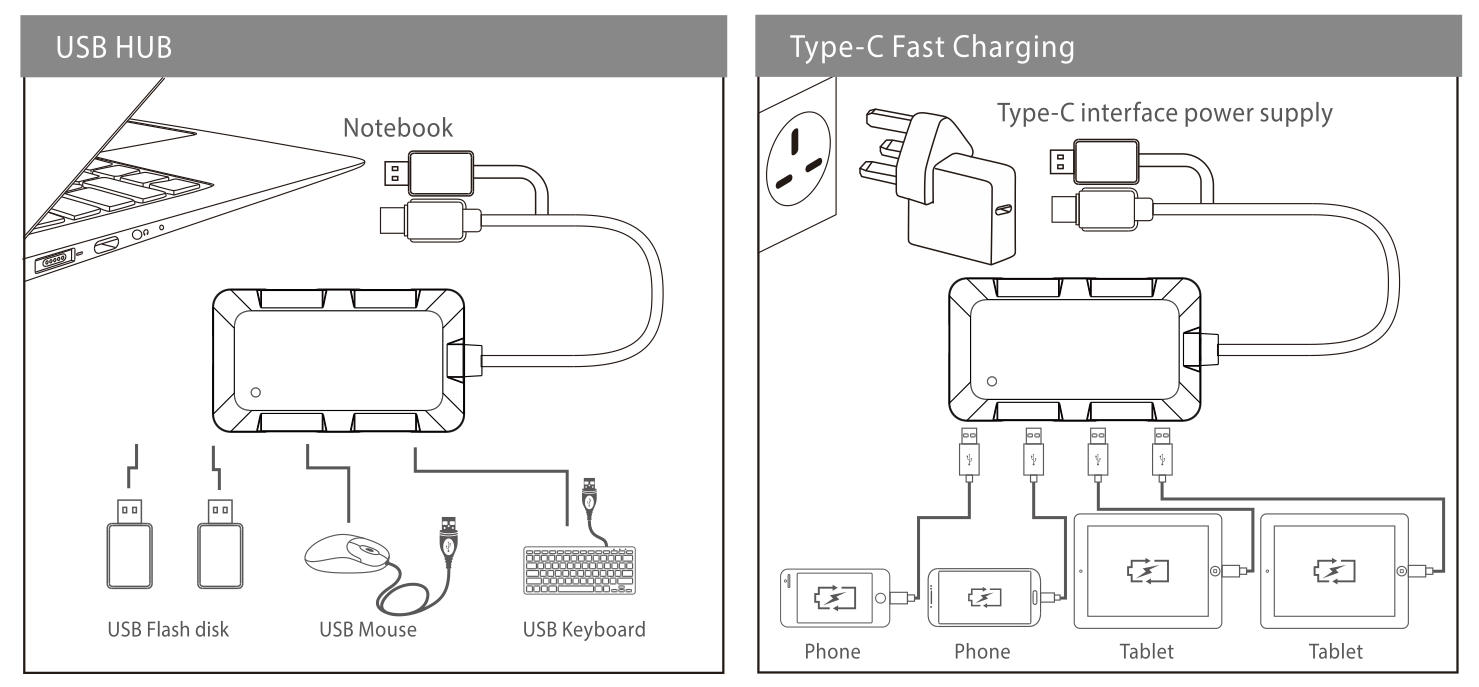 